Job Description 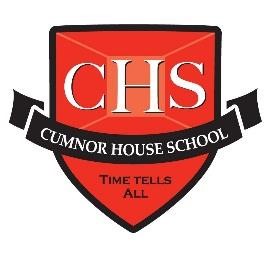 Nursery Practitioners Responsible to: Room Manager. Line Management Responsibilities: Supervision and support of volunteers, students, apprentice’s and Nursery Assistants as required by Room Manager Purpose of the role: To implement the daily routine and help to ensure the smooth running of the room/area you are based in and ensuring the nursery meets the required ratios and conditions of registration Supporting the Nursery Site Manager on a daily basis to ensure a high standard of physical, emotional, social and intellectual care for all children placed in the nursery Main Duties To contribute to a programme of activities suitable to the developmental stage of children you are working with alongside other staff and preparation and completion of stimulating developmentally appropriate activities Support all staff and engage in good team work and look upon the nursery as a whole, and see where your help can best be utilised Liaise with and support parents/carers and other family members To attend out of working hours activities. From time to time, the nature of your role will require or necessitate additional hours for which no further payment will be made. You will be required to attend as necessary to meet the needs of the school such events as (but not limited to) staff meetings, open days, parents evenings, in-service training sessions (Inset), and other school functions. To be flexible within working practices of the nursery. Be prepared to help where needed, including to undertake any domestic jobs within the nursery, e.g. preparation of snacks, cleaning equipment and resources. To ensure mealtimes are a time of pleasant social interactions. Washing and changing children as required To ensure the provision of a high quality environment to meet the needs of individual children from differing cultures, backgrounds and stages of development To be aware of the policies and procedures of the nursery and to uphold its standards at all times.  To keep a proper record of development file for your key children To respect the confidentiality of all information received To develop your role within the team especially as a key person To actively promote and support the safeguarding of children, ensuring settings policies and procedures are observed at all times.  1 To provide a positive Role Model at all times to children, colleagues and visitors to the setting Arrangements for appraisal of performance  The role of Nursery Practitioner will be monitored through the school’s Performance Management Programme. The job holder’s responsibility for promoting and safeguarding the welfare of children and young person’s for whom s/he is responsible, or with whom s/he comes into contact will be to adhere to and ensure compliance with the relevant Cognita Safeguarding; Child Protection Policy and Procedures at all times.  If in the course of carrying out the duties of the role, the job holder identifies any instance that a child is suffering or likely to suffer significant harm either at school or at home, s/he must report any concerns to the School’s Child Protection Officer/Designated Safeguarding Lead or to the Head or indeed to the Regional CEO so that a referral can be made accordingly to the relevant third party services. Signed: _________________________________ Date: ______________ 